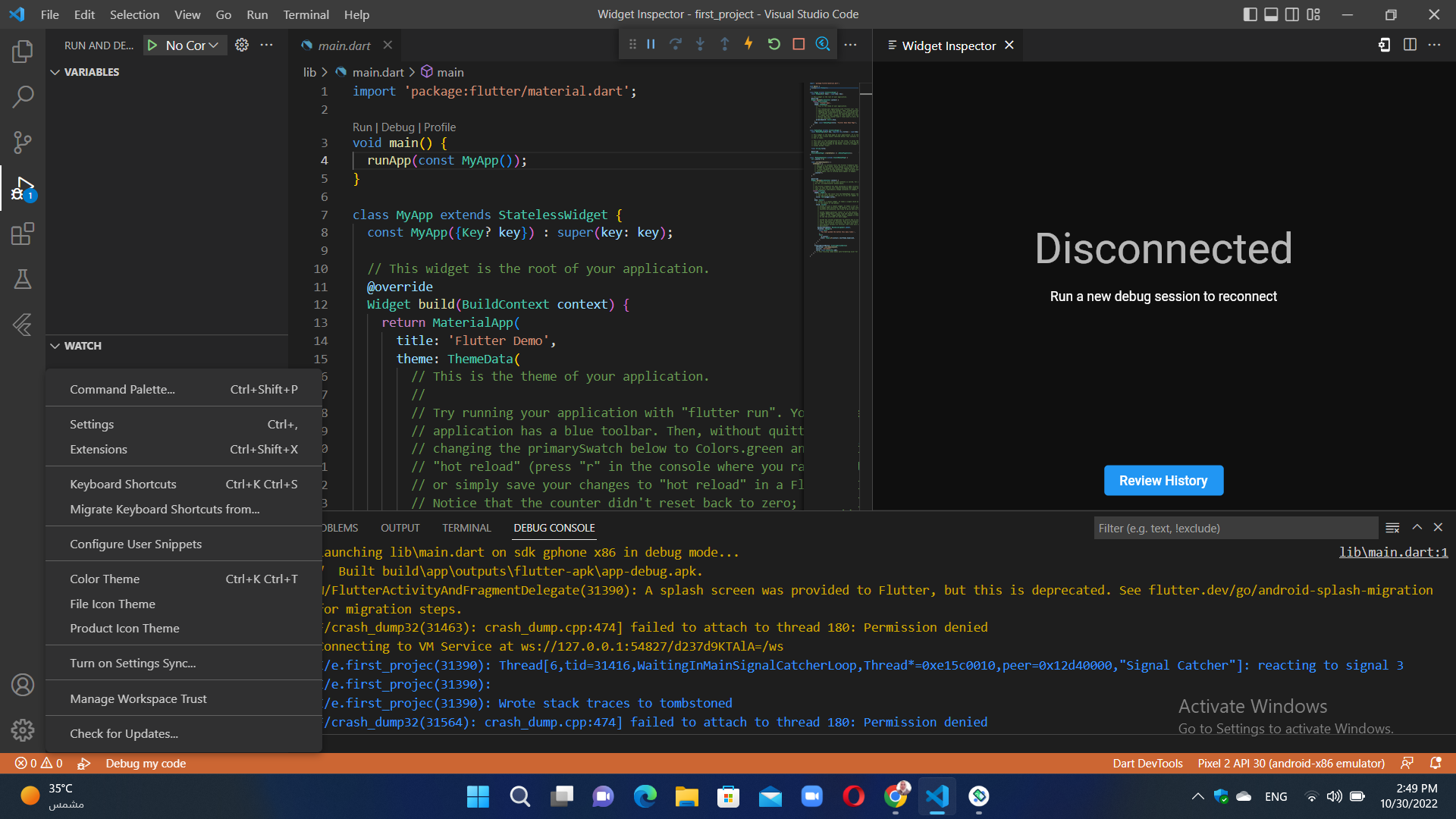 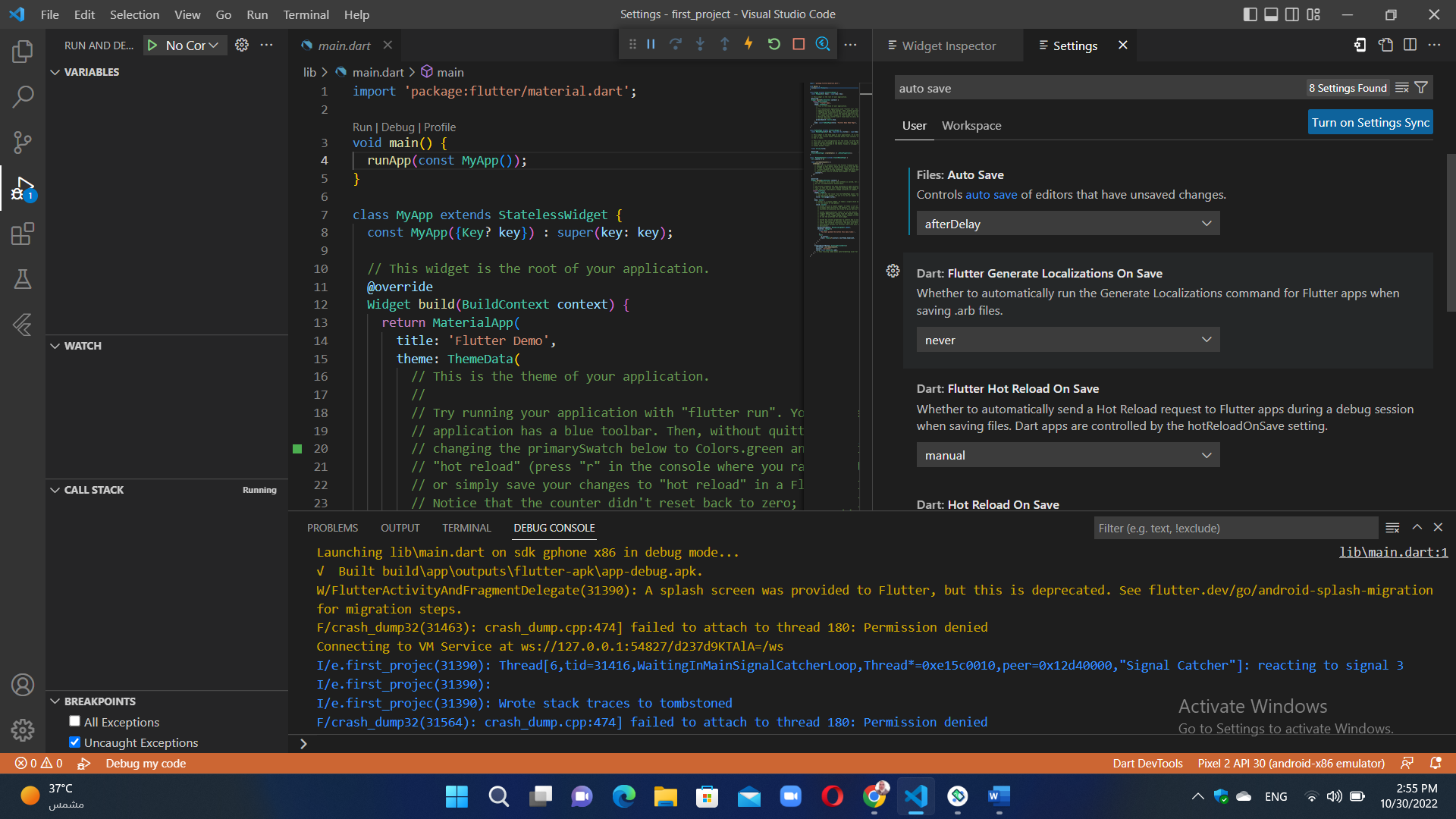 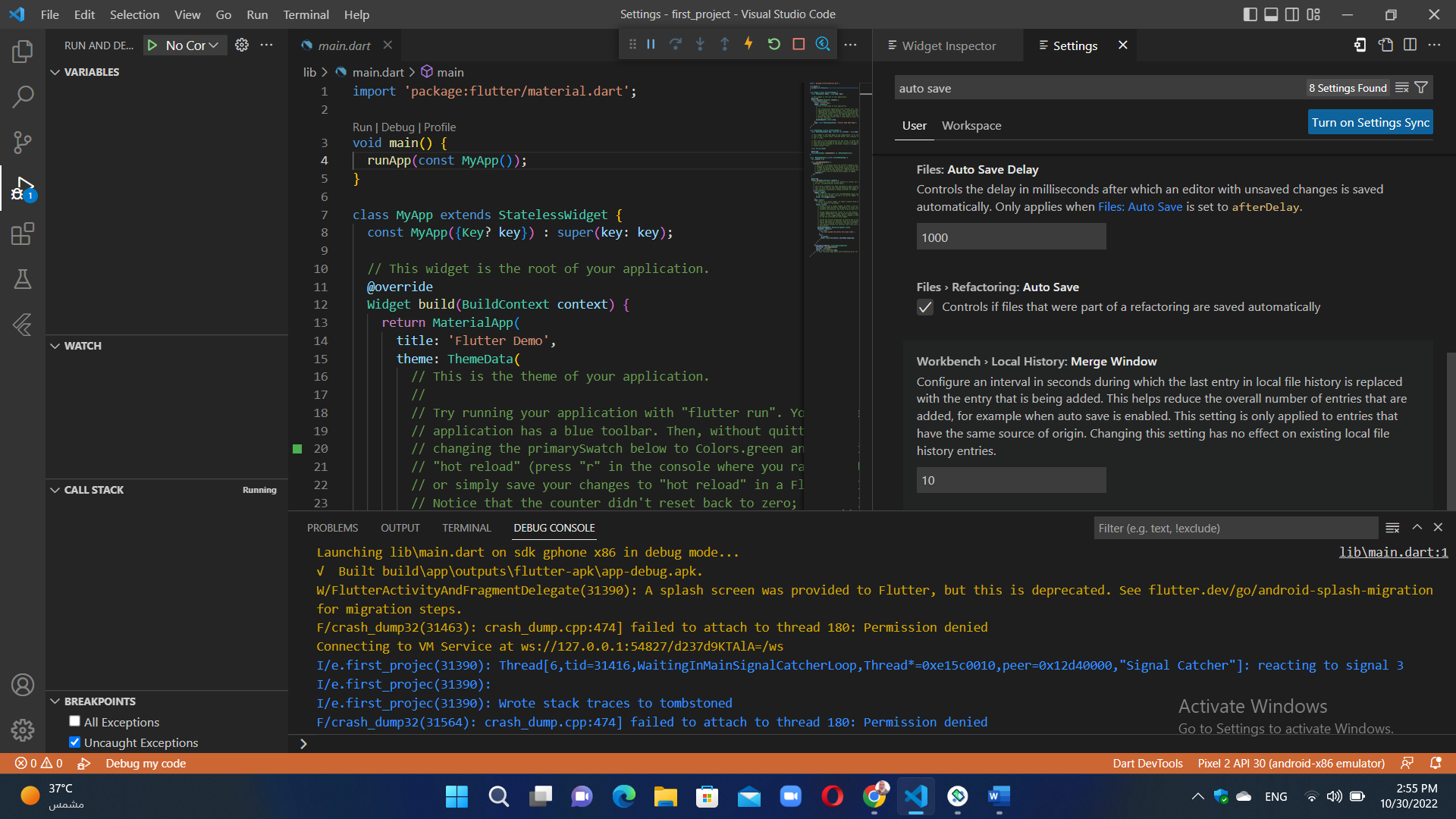 الخيار manual  يعني ان لاتغيرات تحدث الا عند ضغط حفظ اي كونترول مع sاما الخيار all  في Flutter Hot Reload On Save  فيعني ان تتغير بدون ان نضغط حفظ انما اوتوماتيكياازاله الصح عن guide indentation  يعمل على ازالة الخطوط من الكود 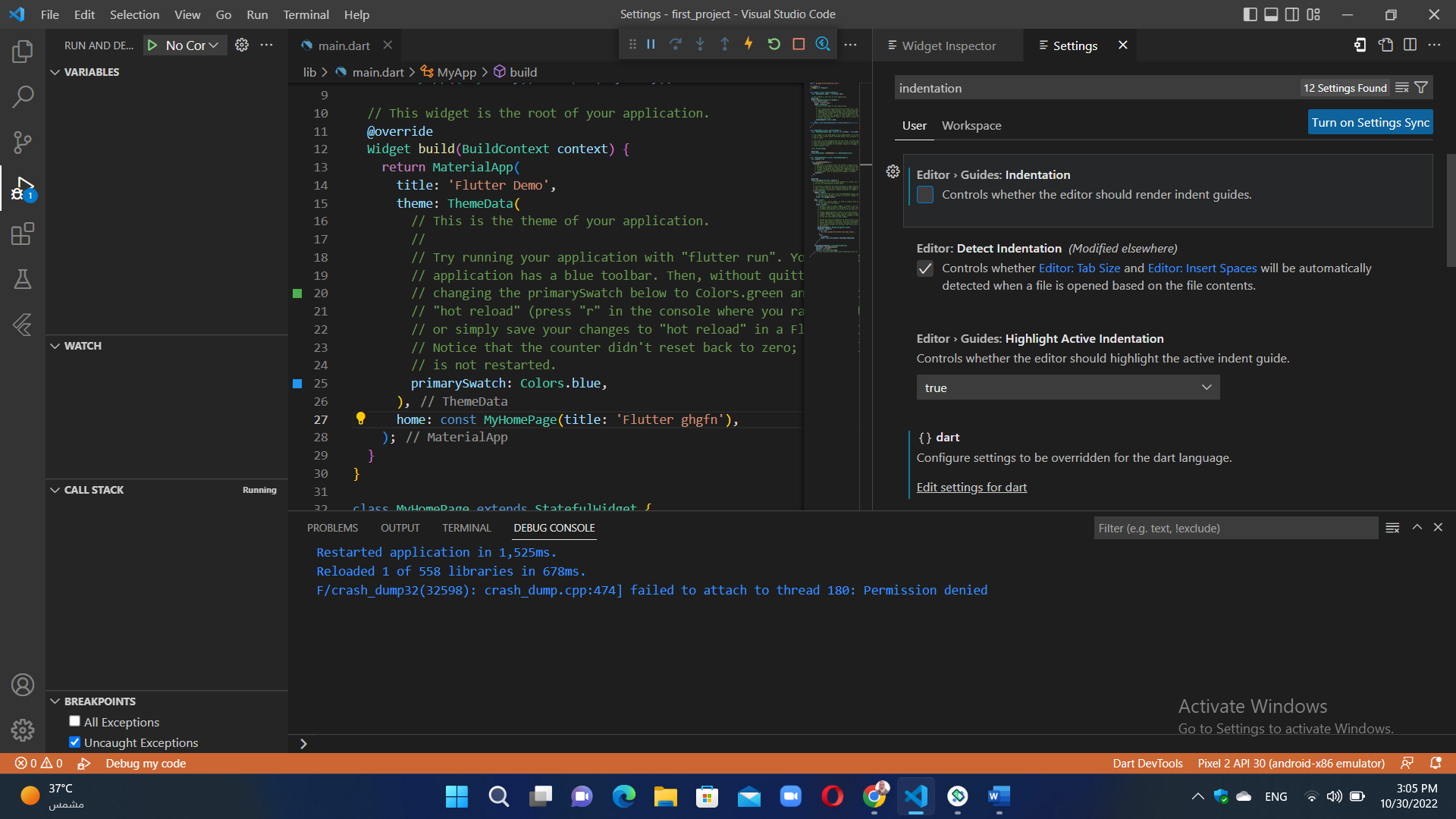 يستخدم لاظهار الخطوط المقطعه في الكود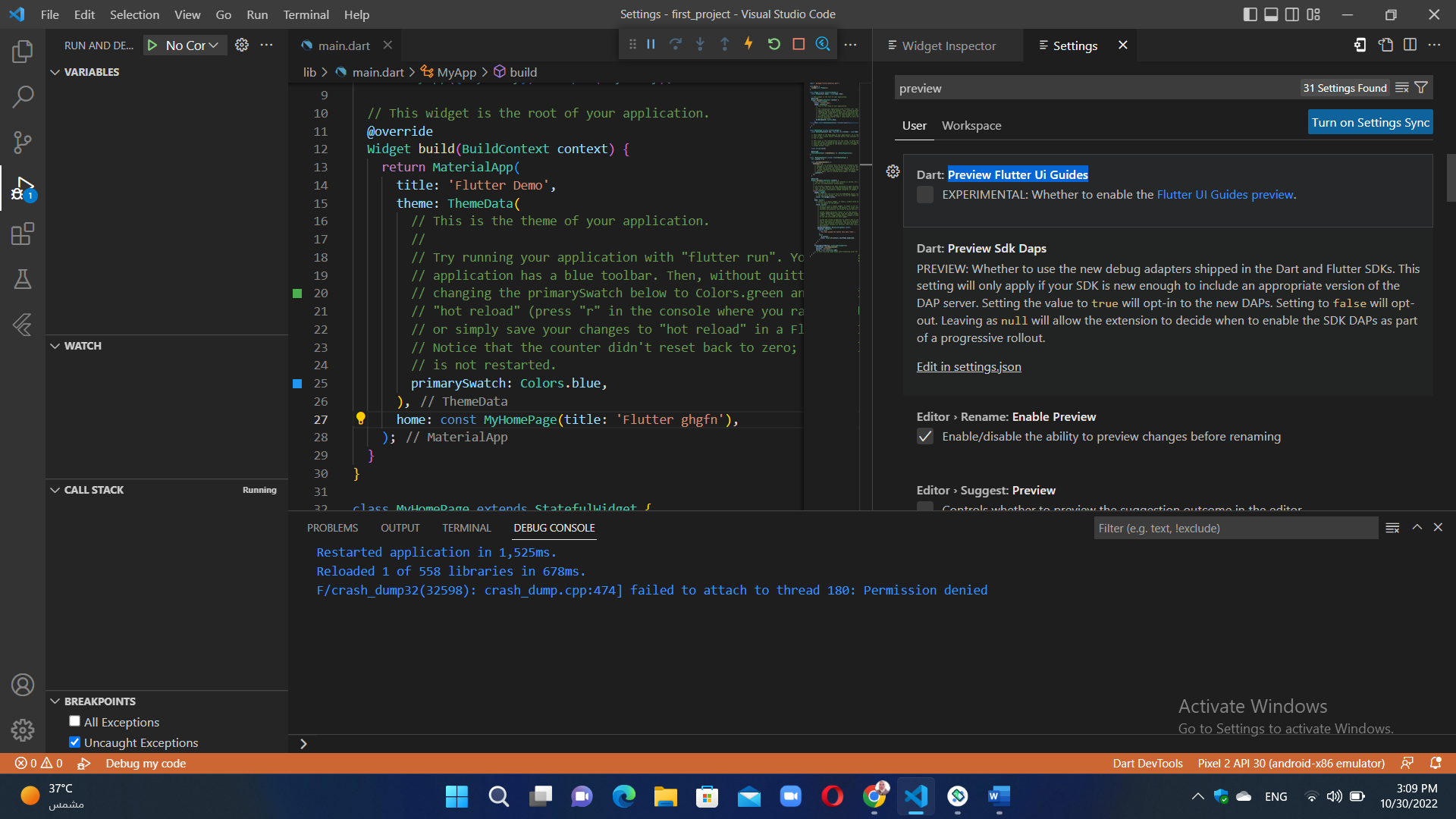 البرنامج الاولimport 'package:flutter/material.dart';void main() {  runApp(    const Center(      child: Text(        'Hello,!kkldjd',        textDirection: TextDirection.ltr,      ),    ),  );}البرنامج الثانيimport 'package:flutter/material.dart';void main() {runApp(const GFGapp());}class GFGapp extends StatelessWidget {const GFGapp({Key? key}) : super(key: key);@overrideWidget build(BuildContext context) {	return MaterialApp(	title: 'GeeksforGeeks',	theme: ThemeData(primarySwatch: Colors.green),	darkTheme: ThemeData(primarySwatch: Colors.grey),	color: Colors.amberAccent,	supportedLocales: {const Locale('en', ' ')},	debugShowCheckedModeBanner: false,	home: Scaffold(		appBar: AppBar(title: const Text('GeeksforGeeks')),	),	);}}Output explanation: import statement: The import statement is used to import the libraries that are provided by the flutter SDK. Here we have imported the ‘material.dart’ file. We can use all the flutter widgets that implement the material design by importing this file.main() function: Like many other programming languages, we also have main function in which we have to write the statements those are to be executed when the app starts. The return type of main function is ‘void’.runApp(Widget widget) function: The void runApp(Widget widget) takes a widget as an argument and sets it on a screen. It gives the constraints to the widget to fit into the screen. It makes the given widget the root widget of the app and other widgets as the child of it. Here we have used the MaterialApp as a root widget in which we have defined the other widgets.MaterialApp() widget: I have discussed MaterialApp in the beginning. Let us have a look at the different properties of the MaterialApp widget. title: This property is used to provide a short description of the application to the user. When the user press the recent apps button on mobile the text proceeded in title is displayed. theme: This property is used to provide the default theme to the application like the theme-color of the application.
For this, we use the inbuilt class/widget named ThemeData(). In Themedata() widget we have to write the different properties related to the theme. Here we have used the primarySwatch which is used to define the default themecolor of the application. To choose the color we have used Colors class from the material library. In ThemeData() we can also define some other properties like TextTheme, Brightness(Can enable dark theme by this), AppBarTheme, and many more.home: It is used for the default route of the app means the widget defined in it is displayed when the application starts normally. Here we have defined the Scaffold widget inside the home property. Inside the Scaffold we define various properties like appBar, body, floatingActionButton, backgroundColor, etc. 
For example in the appBar property we have used the AppBar() widget in which as a title we have passed ‘GeeksforGeeks’ which will be displayed at the top of the application in appbar.The other properties in MaterialApp() are debugShowCheckedModeBanner (used to remove the debug tag at top corner), darkTheme (To request dark mode in application), color (For the primary color of application), routes (For routing table of application), ThemeMode (To determine which theme to be used) and supportedLocales contains a list of languages the app supports, etc.البرنامج الثالثimport 'package:flutter/material.dart';void main() => runApp(const MyApp());class MyApp extends StatelessWidget {const MyApp({Key? key}) : super(key: key);@overrideWidget build(BuildContext context) {	return MaterialApp(	home: Scaffold(		appBar: AppBar(		title: const Text("Container example"),		),		body: Container(		child:const Text("Hello! i am inside a container!",			style: TextStyle(fontSize: 20)),		),	),	);}}Container class in flutter is a convenience widget that combines common painting, positioning, and sizing of widgets. A Container class can be used to store one or more widgets and position them on the screen according to our convenience. Basically, a container is like a box to store contents. A basic container element that stores a widget has a margin, which separates the present container from other contents. The total container can be given a border of different shapes, for example, rounded rectangles, etc. A container surrounds its child with padding and then applies additional constraints to the padded extent (incorporating the width and height as constraints, if either is non-null).البرنامج الرابعScaffold is a class in flutter which provides many widgets or we can say APIs like Drawer, SnackBar, BottomNavigationBar, FloatingActionButton, AppBar, etc. Scaffold will expand or occupy the whole device screen. It will occupy the available space. Scaffold will provide a framework to implement the basic material design layout of the application. The class Hierarchy is as follows:Object ↳ Diagnosticable   ↳ Diagnosticable Tree     ↳ Widget       ↳ StateFul Widget         ↳ ScaffoldExampleimport 'package:flutter/material.dart';void main() {   runApp(MyApp()); }class MyApp extends StatelessWidget{  @override  Widget build(BuildContext context) {    return MaterialApp(       home: HomePage(),    );  }  }class HomePage extends StatelessWidget{  @override  Widget build(BuildContext context) {     return Scaffold(        appBar: AppBar( //appbar widget on Scaffold          title:Text("iiiiiiir")        ),        floatingActionButton:FloatingActionButton( //Floating action button on Scaffold          onPressed: (){},          child: Icon(Icons.send),        ),        drawer: Drawer(), //drawer on scaffold, open with left menu icon        endDrawer: Drawer(), //end drawer on scaffold, open with right menu icon        bottomNavigationBar: BottomNavigationBar( //bottom navigation bar on scaffold         items: [             BottomNavigationBarItem(               icon: Icon(Icons.add),               label: "Button 1",             ),              BottomNavigationBarItem(               icon: Icon(Icons.search),               label: "Button 2",             ),             BottomNavigationBarItem(               icon: Icon(Icons.camera),               label: "Button 3",             ),        ],),        body: Center( //content body on scaffold           child: Text("IIIIIIIII")        )     );  }}